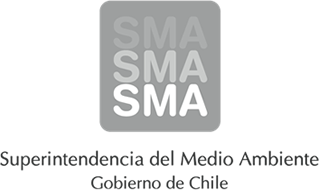 
INFORME DE FISCALIZACIÓN AMBIENTAL
Normas de Emisión
INVERSIONES E INDUSTRIAS VALLE VERDE S.A. (PILAUCO)
DFZ-2015-7148-X-NE-EI
1. RESUMEN.
El presente documento da cuenta del informe de examen de la información realizado por la Superintendencia del Medio Ambiente (SMA), al establecimiento industrial “INVERSIONES E INDUSTRIAS VALLE VERDE S.A. (PILAUCO)”, en el marco de la norma de emisión DS.90/00 para el reporte del período correspondiente a MARZO del año 2015.
Entre los principales hechos constatados como no conformidades se encuentran: El volumen de descarga informado excede el valor límite indicado en su programa de monitoreo; 
2. IDENTIFICACIÓN DEL PROYECTO, ACTIVIDAD O FUENTE FISCALIZADA
3. ANTECEDENTES DE LA ACTIVIDAD DE FISCALIZACIÓN
4. ACTIVIDADES DE FISCALIZACIÓN REALIZADAS Y RESULTADOS
	4.1. Identificación de la descarga
	4.2. Resumen de resultados de la información proporcionada
5. CONCLUSIONES
Del total de exigencias verificadas, se identificó la siguiente no conformidad:
6. ANEXOSNombreFirma
Aprobado
Elaborado
JUAN EDUARDO JOHNSON VIDAL
VERÓNICA GONZÁLEZ DELFÍN
05-01-2016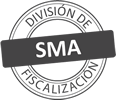 Titular de la actividad, proyecto o fuente fiscalizada:
INVERSIONES E INDUSTRIAS VALLE VERDETitular de la actividad, proyecto o fuente fiscalizada:
INVERSIONES E INDUSTRIAS VALLE VERDERUT o RUN:
76006727-KRUT o RUN:
76006727-KIdentificación de la actividad, proyecto o fuente fiscalizada:
INVERSIONES E INDUSTRIAS VALLE VERDE S.A. (PILAUCO)Identificación de la actividad, proyecto o fuente fiscalizada:
INVERSIONES E INDUSTRIAS VALLE VERDE S.A. (PILAUCO)Identificación de la actividad, proyecto o fuente fiscalizada:
INVERSIONES E INDUSTRIAS VALLE VERDE S.A. (PILAUCO)Identificación de la actividad, proyecto o fuente fiscalizada:
INVERSIONES E INDUSTRIAS VALLE VERDE S.A. (PILAUCO)Dirección:
PANAMERICANA SUR KM.8 NORTE, SECTOR PILAUCORegión:
X REGIÓN DE LOS LAGOSProvincia:
OSORNOComuna:
OSORNOCorreo electrónico:
MELLIES@VALLE-VERDE.CL; MELLIES@TERRA.CLCorreo electrónico:
MELLIES@VALLE-VERDE.CL; MELLIES@TERRA.CLTeléfono:
Teléfono:
Motivo de la Actividad de Fiscalización:Actividad Programada de Seguimiento Ambiental de Normas de Emisión referentes a la descarga de Residuos Líquidos para el período de MARZO del 2015.Materia Específica Objeto de la Fiscalización:Analizar los resultados analíticos de la calidad de los Residuos Líquidos descargados por la actividad industrial individualizada anteriormente, según la siguiente Resolución de Monitoreo (RPM):
SISS N° 2322 de fecha 09-06-2009Instrumentos de Gestión Ambiental que Regulan la Actividad Fiscalizada:La Resolución de Calificación Ambiental que regula la actividad es:
RCA N°451 de fecha 08-08-2008
La Norma de Emisión que regula la actividad es:
N° 90/2000 Establece Norma de Emisión para la Regulación de Contaminantes Asociados a las Descargas de Residuos Líquidos a Aguas Marinas y Continentales SuperficialesPunto DescargaNormaTabla cumplimientoMes control Tabla CompletaCuerpo receptorCódigo CIIU N° RPMFecha emisión RPMÚltimo período Control DirectoPUNTO 1 (ESTERO REMEHUE)DS.90/00TABLA 2NOVIEMBREESTERO REMEHUE31121232209-06-200905-2014N° de hechos constatadosN° de hechos constatadosN° de hechos constatadosN° de hechos constatadosN° de hechos constatadosN° de hechos constatadosN° de hechos constatadosN° de hechos constatados1234567Punto DescargaInformaEfectúa descargaEntrega dentro de plazoEntrega parámetros solicitadosEntrega con frecuencia solicitadaCaudal se encuentra bajo ResoluciónParámetros se encuentran bajo normaPresenta RemuestrasPUNTO 1 (ESTERO REMEHUE)SISISISISINOSINO APLICAN° de Hecho ConstatadoExigencia AsociadaDescripción de la No Conformidad6Caudal bajo ResoluciónEl establecimiento industrial excede el volumen de descarga límite indicado en su programa de monitoreo durante el período controlado de MARZO de 2015.N° AnexoNombre Anexo 1Ficha de resultados de autocontrol PUNTO 1 (ESTERO REMEHUE)